                                                            OŚWIADCZENIE O UZYSKIWANIU DOCHODU PRZEZ OKRES 12 MIESIĘCY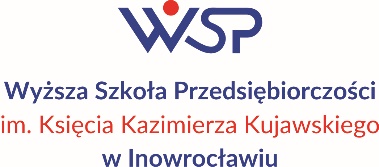 Załącznik nr 14  Regulaminu przyznawania świadczeń pomocy materialnej dla studentów Wyższej Szkoły Przedsiębiorczościim. Ks. K. Kujawskiego w Inowrocławiu – rok akademicki 2023/2024..................................................... miejscowość i data OŚWIADCZENIE STUDENTA/ CZŁONKÓW RODZINY STUDENTAo uzyskiwaniu dochodu przez okres pełnych 12 miesięcy w roku bazowym(w sytuacji, gdy cały dochód z roku bazowego nie został zgłoszony jako utracony)* Ja niżej podpisany …………………………………………………….……………………….., świadomy 			                           imię i nazwisko składającego oświadczenie odpowiedzialności  karnej za podanie nieprawdziwych danych, oświadczam, że wykazane dochody z roku …………………     uzyskiwałem/uzyskiwałam  przez okres pełnych 12 miesięcy i nadal je uzyskuję. ................................................... czytelny podpis osoby składającej oświadczenie  *) Złożyć łącznie z zaświadczeniem z Urzędu Skarbowego 